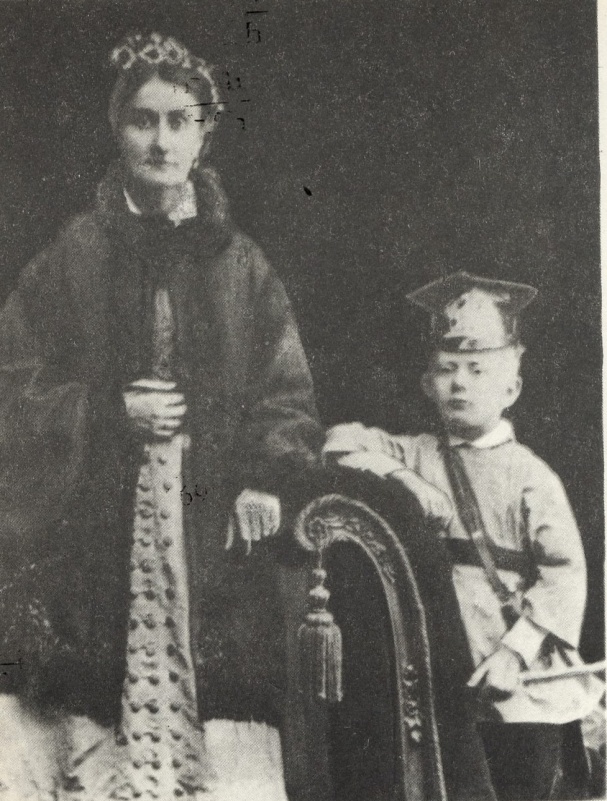 Жена  Иосифа Гошкевича Екатерина Семеновна и сын Иосиф. Фотография 1875 г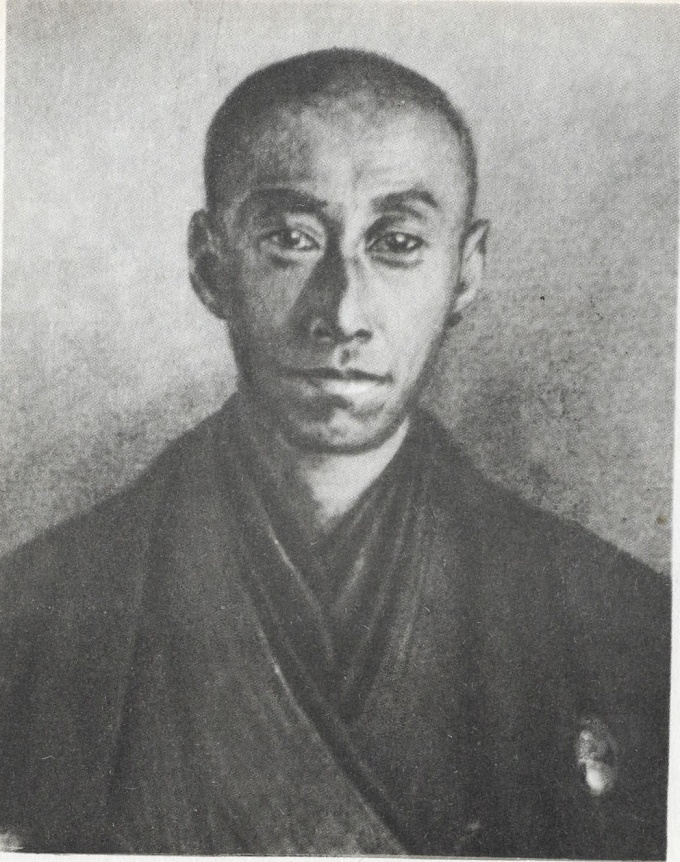 Доктор Тацибана-но Коосай (Владимир Прибылов). С рисунка А. Ф. Можайского, лейтенанта фрегата «Диана». 1854 г. 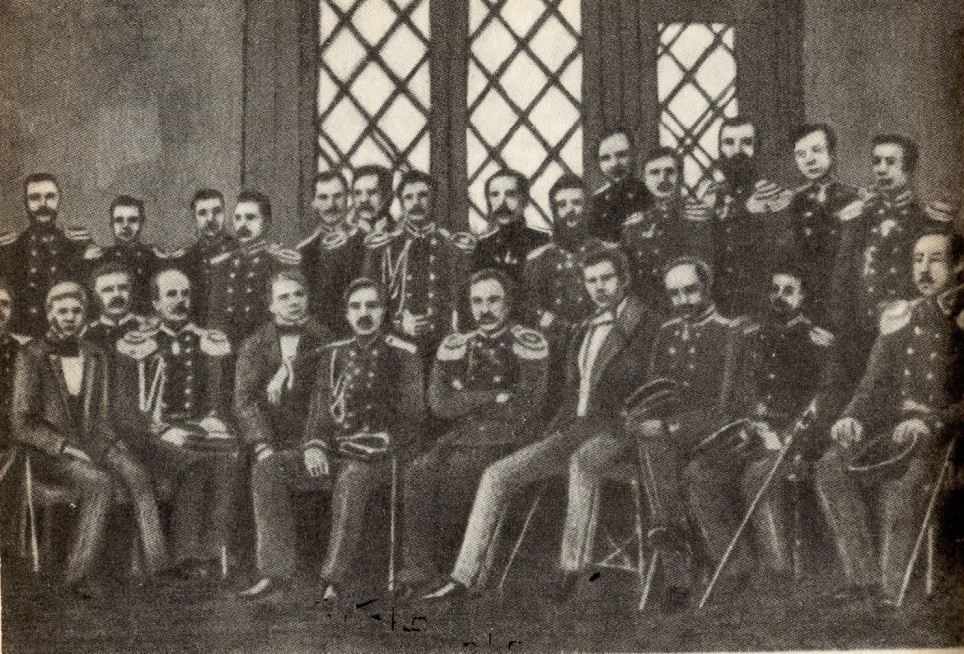 Октябрь 1852 г. И.Гошкевич первый слева, рядом с ним командующий фрегатом 
И. С. Унковский, И. А. Гончаров и вице-адмирал Е. В. Путятин среди офицеров фрегата «Паллада». Октябрь 1852 г. И.Гошкевич первый слева, рядом с ним командующий фрегатом 
И. С. Унковский, И. А. Гончаров и вице-адмирал Е. В. Путятин среди офицеров фрегата «Паллада». Японская акварель, изображающая  посольство России в 1853 г.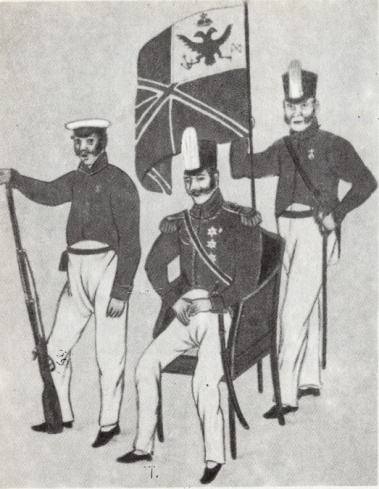 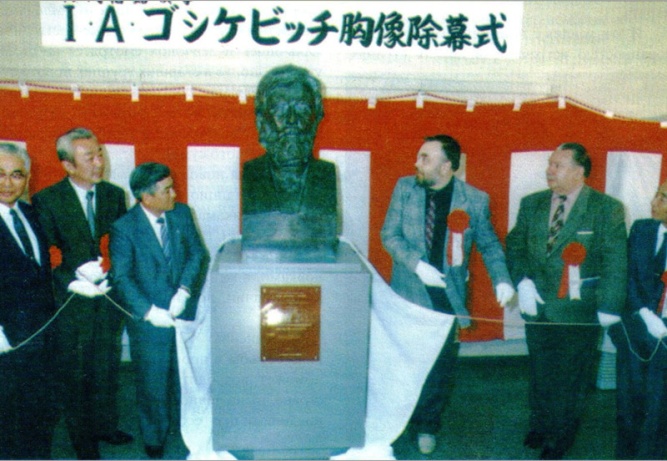 Открытие  бронзового бюста И.Гошкевича в Музее японского города Хакодатэ